PTBS/NSZ/……………/…/09/2022					Poznań, 14.09.2022 r.Dotyczy:  Postępowania przetargowego ZP-7/PN/2022 pod nazwą „Budowa zespołu budynków mieszkalnych na polu inwestycyjnym 6MW przy ul. Literackiej                                 w Poznaniu.”.Zamawiający informuje, że Wykonawcy zwrócili się do Zamawiającego o wyjaśnienie treści Specyfikacji Warunków Zamówienia oraz dokumentacji stanowiącej załączniki do SWZ.Działając na podstawie art. 135 ust.2 ustawy Prawo zamówień publicznych (tekst jednolity Dz. U. z 2022 r. poz. 1710 ze zm.) Zamawiający Poznańskie Towarzystwo Budownictwa Społecznego sp. z o.o. poniżej przekazuje treść pytań Wykonawców i odpowiedzi Zamawiającego.Lp.treść pytania Wykonawcyodpowiedź Zamawiającego229Proszę o przesłanie opisu technicznego dla pozycji z projektu „ściana wew. Ażurowa Silka 12cm”Opis techniczny dotyczy tylko istotnych ścian ze względów na spełnienie przepisów warunków technicznych
Ściany ażurowe były traktowane jako ściany uzupełniające, bez konieczności spełniania w/w warunków.230Proszę o wyjaśnienie rozbieżności pomiędzy opisem technicznym a przekrojem w zakresie wykończenia sufitów w usługach (w opisie technicznym sufit podwieszany a na przekroju wełna lamelowa)Zamawiający wymaga wykonania, w przestrzeni usług, sufitów z lameli z wełny mineralnej gr. 8 cm. Dopuszczalne jest zastosowanie cieńszej warstwy wełny przy spełnieniu wymaganej izolacyjności akustycznej stropu R'a1 = min 60dB.231231 c.d.231 c.d.W  dokumentacji  konstrukcji  brak  projektów  wykonawczych  stropów  filigran.  Prosimy  o przedstawienie  projektów  wykonawczych  płyt  stropowych  oraz  zbrojenia  nadbetonu.  Jeśli nie to prosimy o przedstawienie wytycznych do wykonania  powyższych projektów: t.j. mapy obciążeń  stropów  (punktowych,  liniowych,  równomiernie  rozłożonych  na  powierzchni, zakładanych  obciążeń  zmiennych  i  technologicznych,  obciążenia  zastępczego  od  ścianek działowych itp.) grubości płyt stropowych, prosimy o potwierdzenie, iż dopuszczalne ugięcie stropów zakładane przez projektanta głównego konstrukcji dla zaprojektowanego  budynku wynosi  l/250.  Bez  podania  powyższych  informacji  niemożliwe  jest  dokonanie  wyceny  i stanowi to nieprecyzyjne określenie przedmiotu zamówienia i narusza art. 99 ust.1 ustawy PZP. Zamawiający informuje, że stropy zostały zaprojektowane jako częściowo prefabrykowane w technologii płyt filigran. Projekty wykonawcze takich stropów są wykonywane przez dostawców na etapie zamówienia. Są to opracowania ściśle zależne od technologii produkcji i możliwości transportowych dostawcy. Wykonawca przeprowadza własne obliczenia statyczne oraz dobiera zarówno zbrojenie dolne jak i górne stropów.
Zwyczajowo płyty filigran mają ok. 5-6 cm grubości a nadbeton w tym przypadku uzupełniany jest do pełnej projektowanej grubości stropów. Można przyjąć, że sumaryczne zbrojenie stropów wyniesie ok. 20 kg/m2 stropu.
Do obliczeń stropów należy przyjąć następujące obciążenia: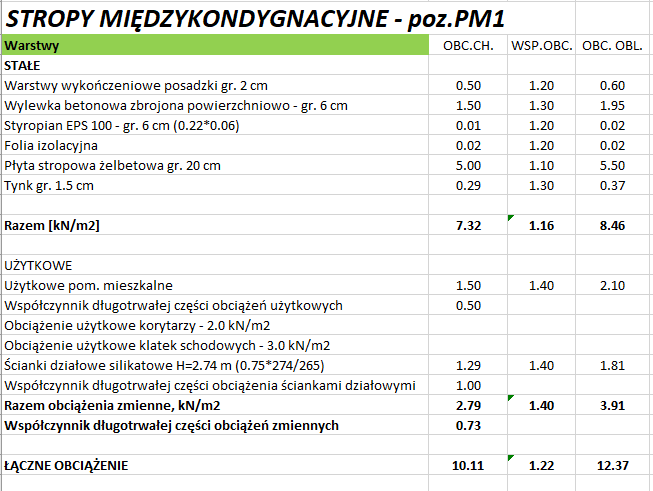 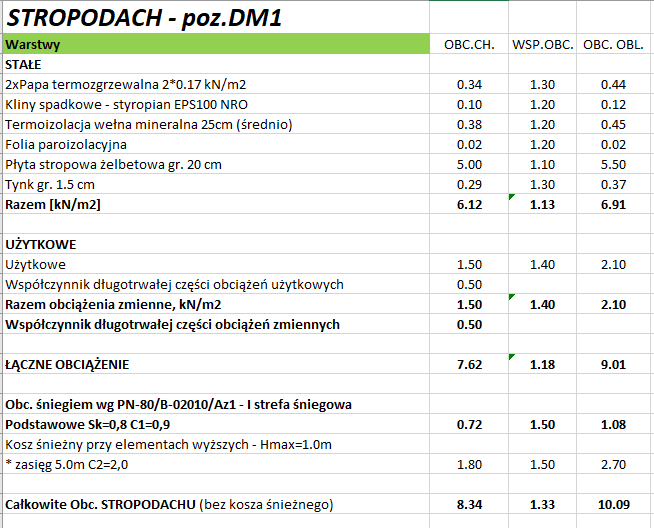 Oprócz ww. obciążeń stopy należy obciążyć obciążeniem liniowym od ciężaru ścian nienośnych o grubości od 18 cm. Ściany takie są wyraźnie pokazane na rysunkach rzutów konstrukcji - mają osobne kreskowanie - jak niżej: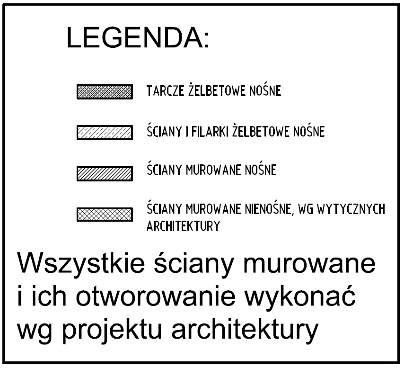 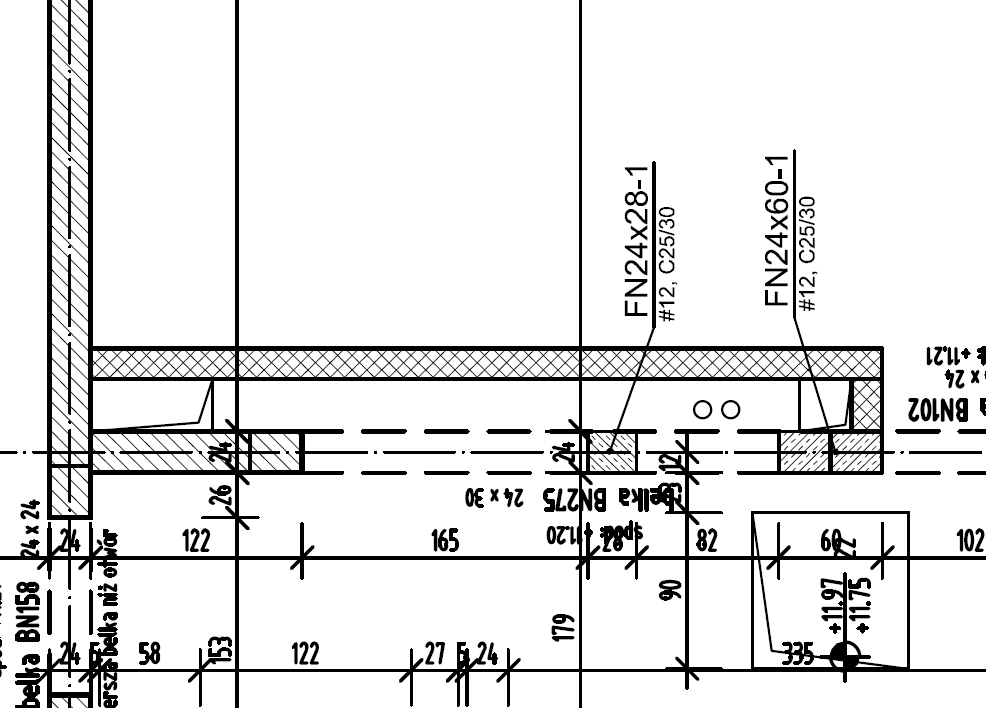 Dopuszczalne ugięcie stropów wynosi mniej niż warunek normowy l/250. Projektant wykonał obliczenia statyczne wszystkich stropów uzyskując normowe wartości ugięć.232Prosimy o informację czy oferent ma wypełniać pozycję 5.1.3 załącznika nr 10 do SWZ. Jeżeli tak, prosimy o wskazanie jakich dokładnie prac, pozycja ta dotyczy;Zamawiający informuje, że pozycja 5.1.3 załącznika nr 10 do SWZ dotyczy instalacji występujących na terenie inwestycji, poza obrysem budynków i garażu podziemnego.233Dotyczy  A.6MW_4.14  Zadaszenie  typ  1  oraz  A.6MW_4.15  Zadaszenie  typ  2  prosimy  o określenie sposobu zabezpieczenia antykorozyjnego konstrukcji.Zamawiający informuje, że elementy stalowe należy zabezpieczyć do kategorii korozyjności C3. Zabezpieczenie należy wykonać poprzez powłoki malarskie w oparciu o wytyczne wybranego systemu farb spełniającego warunki dla kategorii korozyjności C3.234Dotyczy  A.6MW_4.14  Zadaszenie  typ  1  oraz  A.6MW_4.15  Zadaszenie  typ  2  prosimy  o określenie  przekroju  profili  oraz  dołączeni  projektu  wykonawczego  konstrukcji lub wytycznych do jego wykonania. Zamawiający załącza zaktualizowane rysunki z wymiarami profili.